An Algebra Tiles Art ProjectOver Chapters 5, we have covered how to add and subtract different types of polynomials.We’ve learned about degrees of polynomials.We’ve learned about monomials, binomials, trinomials & polynomials.We have also learned about algebra tiles and how to determine all of the above using them.
COLOURED = POSITIVE						WHITE = NEGATIVEStep 1: Designing Your ArtYou will design a picture using algebra tiles.  
You will make a picture that incorporates both positive and negative terms.
You may change the colours of the tiles, but you must include a LEGEND to indicate what the different colours mean.  For example:Have a look at the following for some inspiration!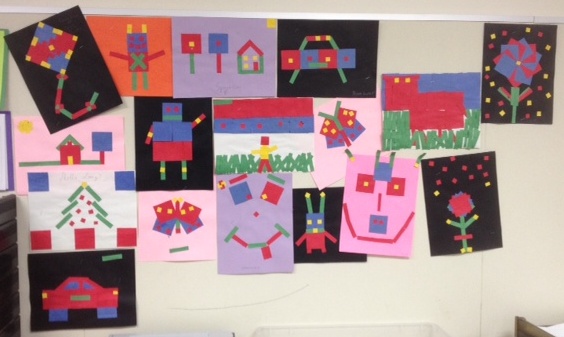 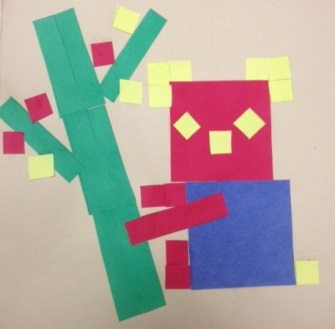 Step 2: Adding & Subtracting with PolynomialsYOU MUST DRAW A LINE THROUGH YOUR ART WORK THAT DIVIDES YOUR ART WORK INTO TWO SECTIONS.  For example, in the following picture, the picture divides the ‘tree’ from the ‘koala’.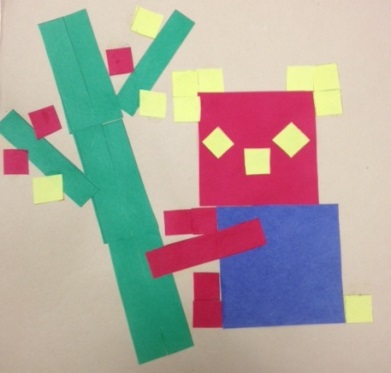 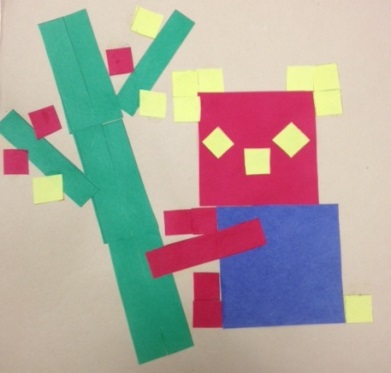 					Label one section as ‘A’ and the other as ‘B’.On a separate piece of paper, set up similar to the following sections, you are going to ADD A and B
together where indicated and then you will SUBTRACT
them.					CLEARLY show your addition and subtraction using
					sketched algebra tiles AND using algebra.
ADD A+ B Section A 				Section B					ResultSUBTRACT A - BSection A				Section B					ResultYour project will be assessed using the following rubric.CriteriaBeginning (1)Developing (2)Accomplished (3)Mastery (4)Art DesignA simple design is used with only positive or only negative tiles and with only a single variableAlgebra tiles might not be correctly cut out.A simple design is used which incorporates both positive and negative tiles and both x and y variables.Some algebra tiles are accurate with square tiles being squares though variable tiles may not be the same length as square tiles and the same width as unit tilesA complex design is used which incorporates both positive and negative tiles and both x and y variables.Most algebra tiles are accurate with most square tiles being squares and most variable tiles being the same length as square tiles and the same width as unit tilesA complex design is used which incorporates both positive and negative tiles and at least two variables.All algebra tiles are accurate with all square tiles being squares and all variable tiles being the same length as square tiles and the same width as unit tilesLegendLegend is missing or is inaccurateLegend contains some elements and these elements are correctLegend includes most elements in drawing and all elements are correctLegend contains all elements (positive, negative, squares, x and y and units) and all are correctly depictedVisual representation of addition and subtractionSome attempt at representing the drawing as addition and subtraction but elements may be missing or the answer may not be simplifiedDrawing is presented as addition and subtraction, but answer may not be simplified or may not be correctly simplifiedDrawing is presented as addition and subtraction with small errors in final answerDrawing is correctly presented as addition and subtraction with a correct, simplified answerAlgebraic Representation of addition and subtractionSome attempt at representing the drawing as addition and subtraction but elements may be missing or the answer may not be simplifiedDrawing is presented as addition and subtraction, but answer may not be simplified or may not be correctly simplified.  Or only an answer is given without showing the addition and subtractionDrawing is presented as addition and subtraction with small errors in final answerDrawing is correctly presented as addition and subtraction with a correct, simplified answer